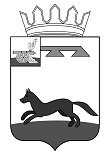 АДМИНИСТРАЦИЯКОРЗОВСКОГО СЕЛЬСКОГО ПОСЕЛЕНИЯХИСЛАВИЧСКОГО РАЙОНА СМОЛЕНСКОЙ ОБЛАСТИП О С Т А Н О В Л Е Н И Еот 30 декабря 2020 года       № 83О внесении изменений в муниципальную программу  «Противодействие терроризму и экстремизмув Корзовском сельском поселенииХиславичского районаСмоленской области» Администрация Корзовского сельского поселения Хиславичского района Смоленской области п о с т а н о в л я е т:     Внести в муниципальную программу  «Противодействие терроризму и экстремизму в Корзовском сельском поселении Хиславичского района Смоленской области» на 2016-2023 годы утвержденную постановлением Администрации Корзовского сельского поселения Хиславичского района Смоленской области №41 от 11.12.15г. (в редакции постановления Администрации Корзовского сельского поселения Хиславичского района Смоленской области от 26.12.2016г. №60; от 07.12.2017г. №69;от 08.12.2017г.№75; от 12.02.2018г. №89;28.12.2018г. №410; от 27.12.2019г. №125) следующие изменения:1. В Паспорте муниципальной программы «Противодействие терроризму и экстремизму в Корзовском сельском поселении Хиславичского района Смоленской области» на 2016-2023 годы (далее  Паспорт муниципальной программы) изложить в новой редакции      пункт:Программа финансируется за счет средств муниципального бюджета.2. Настоящее постановление вступает в силу со дня его обнародования. Глава  муниципального образованияКорзовского сельского поселенияХиславичского районаСмоленской области                                                             Е.Н. Антоненков  УтвержденаПостановлением Администрации Корзовского   сельского поселенияХиславичского района Смоленской области                                                                                                                             от 11.12.15г.№41 (в новой редакции постановлений от 26.12.2016г. №60; от 07.12.2017г. №69;от 08.12.2017г.№75; от 12.02.2018г. №89;28.12.2018г. №410; от 27.12.2019г. №125ПАСПОРТмуниципальной  программы «Противодействие терроризму и экстремизму в Корзовском сельском поселении Хиславичского района Смоленской области»  на 2016-2020 годы         1.    Содержание проблемы и обоснование необходимости ее решения программными методами        Программа мероприятий по профилактике терроризма и экстремизма, а также минимизации и (или) ликвидации последствий проявлений терроризма и экстремизма на территории Корзовского   сельского поселения Хиславичского района Смоленской области является важнейшим направлением реализации принципов целенаправленной, последовательной работы по объединению общественно-политических сил, национально-культурных, культурных и религиозных организаций и безопасности граждан.     Формирование установок толерантного сознания и поведения, веротерпимости и миролюбия, профилактика различных видов экстремизма имеет в настоящее время особую актуальность, обусловленную сохраняющейся социальной напряженностью в обществе, продолжающимися межэтническими и межконфессиональными конфликтами, ростом национального экстремизма, являющихся прямой угрозой безопасности не только региона, но и страны в целом. Наиболее экстремистки рискогенной группой выступает молодежь, это вызвано социально-экономическими факторами. Особую настороженность вызывает снижение общеобразовательного и общекультурного уровня молодых людей, чем пользуются экстремистки настроенные радикальные политические и религиозные силы.     Таким образом, экстремизм, терроризм и преступность представляют реальную угрозу общественной безопасности, подрывают авторитет органов местного самоуправления и оказывают негативное влияние на все сферы общественной жизни. Их проявления вызывают социальную напряженность, влекут затраты населения, организаций и предприятий на ликвидацию прямого и косвенного ущерба от преступных деяний.     В  Корзовском сельском поселении накоплен положительный опыт по сохранению межнационального мира и согласия, активно ведется работа по искоренению рисков экстремизма в начальной стадии, повышение толерантности населения и преодоления национальных и религиозных противоречий. Системный подход к мерам, направленным на предупреждение, выявление, устранение причин и условий, способствующих экстремизму, терроризму, совершению правонарушений, является одним из важнейших условий улучшения социально-экономической ситуации в поселении.     Для реализации такого подхода необходима муниципальная программа по профилактике терроризма, экстремизма и созданию условий для деятельности добровольных формирований населения по охране общественного порядка, предусматривающая максимальное использование потенциала местного самоуправления и других субъектов в сфере профилактики правонарушений.     Программа является документом, открытым для внесения изменений и дополнениями. 2. Основные цели, задачи, сроки и этапы реализации программы    Главная цель Программы – организация антитеррористической деятельности, противодействие возможным фактам проявления терроризма и экстремизма, укрепление доверия населения к работе органов государственной власти и органов местного самоуправления, администрации Корзовского сельского поселения, правоохранительным органам, формирование толерантной среды на основе ценностей многонационального российского общества, общероссийской гражданской идентичности и культурного самосознания, принципов соблюдения прав и свобод человека.Основными задачами реализации Программы являются:• уяснение содержания террористической деятельности, а также причин и условий, способствующих возникновению и распространению терроризма(ее субъектов, целей, задач, средств, типологии современного терроризма, его причин, социальной базы, специфики и форм подготовки и проведения террористических актов);• нормативно-правовое обеспечение антитеррористических действий;• анализ и учет опыта борьбы с терроризмом;• преимущество превентивных мероприятий, позволяющих осуществлять выявление намерений проведения террористических действий на стадии их реализации, обеспечение правомочий и ресурсов;• централизация руководства всеми антитеррористическими действиями, обеспечение согласованности усилий силовых ведомств и органов власти всех уровней на основе четкого размежевания компетентности органов федерального, регионального и местного уровней;• всестороннее обеспечение осуществляемых специальных и идеологических мероприятий;• воспитательно-идеологическое дифференцированное воздействие на население, террористов, субъектов их поддержки и противников, всестороннее информационно-психологическое обеспечение антитеррористической деятельности;• неуклонное обеспечение неотвратимости наказания за террористические преступления в соответствии с законом.• утверждение основ гражданской идентичности, как начала, объединяющего всех жителей Корзовского сельского поселения;• воспитание культуры толерантности и межнационального согласия;• достижение необходимого уровня правовой культуры граждан как основы толерантного сознания и поведения;• формирование в молодежной среде мировоззрения и духовно-нравственной атмосферы культурного взаимоуважения, основанных на принципах уважения прав и свобод человека, стремления к межнациональному миру и согласию, готовности к диалогу;• общественное осуждение и пресечение на основе действующего законодательства любых проявлений дискриминации, насилия, расизма и экстремизма на национальной и конфессиональной почве.• разработка и реализация в муниципальных учреждениях культуры и по работе с молодежью образовательных программ, направленных на формирование у подрастающего поколения позитивных установок на этническое многообразие.Противодействие терроризму на территории  Корзовского   сельского поселения осуществляется по следующим направлениям:• предупреждение (профилактика) терроризма;• минимизация и (или) ликвидация последствий проявлений терроризма.Предупреждение (профилактика) терроризма осуществляется по трем основным направлениям:• создание системы противодействия идеологии терроризма;• осуществление мер правового, организационного, оперативного, административного, режимного, военного и технического характера, направленных на обеспечение антитеррористической защищенности потенциальных объектов террористических посягательств;• усиление контроля за соблюдением административно-правовых режимов.Особая роль в предупреждении (профилактике) терроризма принадлежит эффективной реализации административно-правовых мер, предусмотренных законодательством Российской Федерации.Предупреждение (профилактика) терроризма предполагает решение следующих задач:а) разработка мер и осуществление мероприятий по устранению причин и условий, способствующих возникновению и распространению терроризма;б) противодействие распространению идеологии терроризма путем обеспечения защиты единого информационного пространства Российской Федерации; совершенствование системы информационного противодействия терроризму;в) улучшение социально-экономической, общественно-политической и правовой ситуации на территории;г) прогнозирование, выявление и устранение террористических угроз, информирование о них органов государственной власти, органов местного самоуправления и общественности;д) использование законодательно разрешенных методов воздействия на поведение отдельных лиц (групп лиц), склонных к действиям террористического характера;е) разработка мер и осуществление профилактических мероприятий по противодействию терроризму на территории Корзовского   сельского поселения;ж) определение прав, обязанностей и ответственности руководителей органов местного самоуправления, а также хозяйствующих субъектов при организации мероприятий по антитеррористической защищенности подведомственных им объектов;з) разработка и введение в действие типовых требований по обеспечению защищенности от террористических угроз критически важных объектов инфраструктуры и жизнеобеспечения, а также мест массового пребывания людей;и) совершенствование нормативно-правовой базы, регулирующей вопросы возмещения вреда, причиненного жизни, здоровью и имуществу лиц, участвующих в борьбе с терроризмом, а также лиц, пострадавших в результате террористического акта. 3. Система программных мероприятий 1. Создание системы заблаговременно подготовленных мер реагирования на потенциальные террористические угрозы, при которой каждый из привлеченных участников по вертикали и горизонтали «знает свой маневр» (выявление, устранение, нейтрализация, локализация и минимизация воздействия тех факторов, которые либо порождают терроризм, либо ему благоприятствуют).2. Последовательное обеспечение конституционных прав, гарантирующих равенство граждан  любой расы и национальности, а также свободу вероисповедания; утверждение общероссийских гражданских и историко-культурных ценностей, поддержание российского патриотизма и многокультурной природы российского государства и российского народа как гражданской нации; последовательное и повсеместное пресечение проповеди нетерпимости и насилия.3. В сфере культуры и воспитании молодежи:- утверждение концепции многокультурности и многоукладности российской жизни;- развитие воспитательной и просветительской работы с детьми и молодежью о принципах поведения в вопросах веротерпимости и согласия, в том числе в отношениях с детьми и подростками;- реагирование на случаи проявления среди детей и молодежи негативных стереотипов, личностного унижения представителей других национальностей и расового облика;- пресечение деятельности и запрещение символики экстремистских групп и организаций на территории поселения;- развитие художественной самодеятельности на основе различных народных традиций и культурного наследия. 4. Механизм реализации программы, контроль за ходом  и оценка эффективности ее реализации  Общее управление реализацией программы и координацию деятельности исполнителей осуществляет Комиссия по противодействию терроризму и экстремистской деятельности, образуемая в администрации Корзовского   сельского поселения. Комиссия вносит в установленном порядке предложения по уточнению мероприятий программы с учетом складывающейся социально-экономической ситуации в соответствии с Порядком разработки, формирования и реализации долгосрочных муниципальных целевых программ.     Исполнитель программных мероприятий осуществляет текущее управление реализацией программных мероприятий.     Реализация программы осуществляется на основе условий, порядка и правил, утвержденных федеральными, республиканскими и муниципальными нормативными правовыми актами.     Муниципальный заказчик Программы ежегодно уточняет целевые показатели и возможные затраты по программным мероприятиям, механизм реализации программы, состав исполнителей в докладах о результатах и основных направлениях деятельности главных распорядителей средств местного бюджета в установленном порядке.Контроль за реализацией программы осуществляет администрация Корзовского сельского поселения.ПРИЛОЖЕНИЕ № 1к муниципальной  программе«Противодействие терроризмуи экстремизмув Корзовском сельскомпоселении Хиславичского районаСмоленской области» на 2016-2020 годыПЛАНмероприятий по реализации муниципальной 
программы «Противодействие терроризму и экстремизму в Корзовском сельском поселении Хиславичского района Смоленской области» на 2016-2020 годыОбъемы       и
источник      
финансирования
программы     Общий объем финансирования программы составляет  3,0 тыс. руб., в том числе:в 2016 году – 0,0 тыс. рублей;в 2017 году - 0,0тыс. рублей;в 2018 году – 0,5 тыс. рублей.в 2019 году - 0,5тыс. рублейв 2020 году - 0,5 тыс. рублейв 2021году - 0,5 тыс. рублейв 2022 году - 0,5 тыс. рублейв 2023 году - 0,5 тыс. рублейПрограмма  финансируется  за  счет  средств  местного бюджета                                                   Наименование  
программы     «Противодействие терроризму и экстремизму в Корзовском сельском поселении Хиславичского района Смоленской области»  на 2016-2020 годыОснования  для
разработки    
программы     Федеральные  законы  "О  противодействии  терроризму",  "О
противодействии   экстремистской    деятельности",    Указ
Президента Российской Федерации от  15.02.2006  N  116  "О
мерах по противодействию терроризму"                      Заказчик      
программы     Администрация  Корзовского  сельского  поселения
Хиславичского района Смоленской области  (далее  - Администрация)                                            Разработчик   
программы     Администрация Корзовского сельского поселения Хиславичского района Смоленской области                            Цели и  задачи
программы     Основной целью программы является реализация на территории
муниципального образования Корзовского  сельского поселения
Хиславичского района Смоленской области мер по профилактике
терроризма. Задачами программы являются активизация профилактической  и информационно-пропагандистской работы, в том числе в целях
предотвращения этноконфессиональных конфликтов.            Целевые       
показатели    
программы     - информирование  населения  по  вопросам  противодействия
терроризму                                                Сроки         
реализации    
программы     2016 - 2020 годы                                          Объемы       и
источник      
финансирования
программы     Общий объем финансирования программы составляет  1,5 тыс. руб., в том числе:в 2016 году – 0,0 тыс. рублей;в 2017 году - 0,0 тыс. рублей;в 2018 году – 0,5 тыс. рублей.в 2019 году - 0,5тыс. рублейв 2020 году - 0,5 тыс. рублейПрограмма  финансируется  за  счет  средств  местного бюджета                                                   